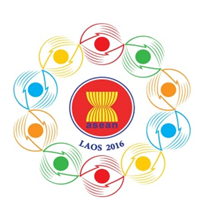 Turning Vision into Realityfor a Dynamic ASEAN CommunityLaos 2016“Promoting Defence Cooperation for a Dynamic ASEAN Community”ASEAN DEFENCE MINISTERS’ MEETING RETREAT And ASEAN-JAPAN DEFENCE MINISTERS’ INFORMAL MEETINGVientiane, Lao PDR, 15-17 November 2016Clothing Measurement for HODsMeasurements:Neck		: 	   cmShoulders	: 	   cmChest		: 	   cmWaist		: 	   cmHips		: 	   cmShirt Length	: 	   cmSleeve Length	: 	   cmBiceps		: 	   cm Wrist / Cuff	: 	   cm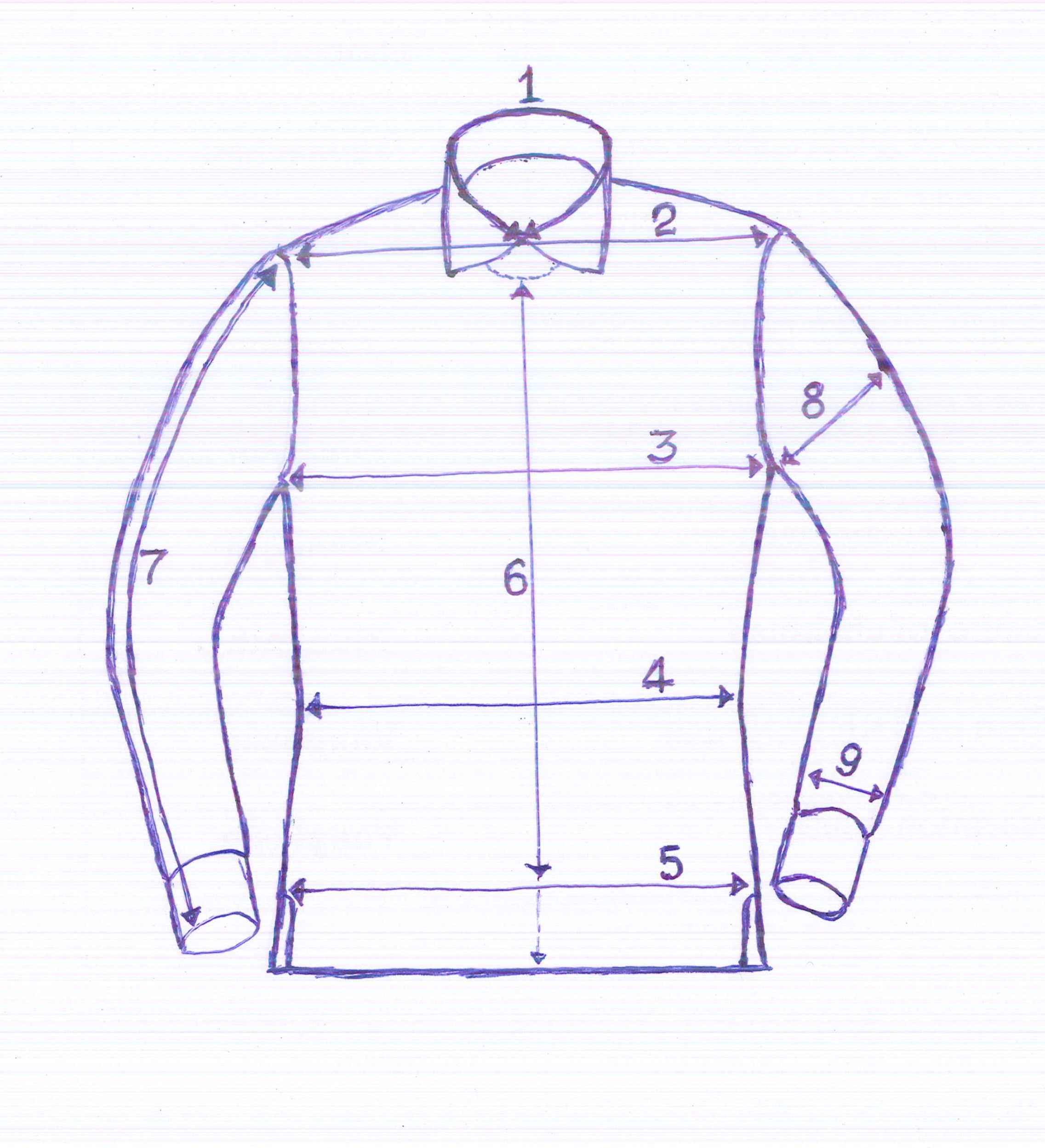 Please kindly return the completed form to the 10th ADMM Secretariat by 09 October 2016 at email: admm2016laos@yahoo.com